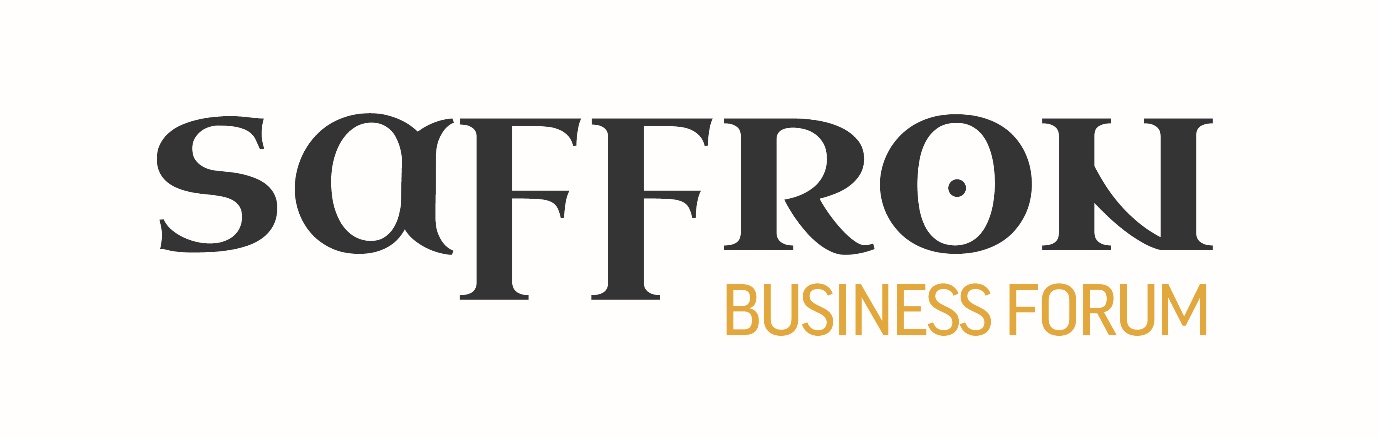 Company Name: Company Name: Address:Postcode: Telephone: Address:Postcode: Email: Address:Postcode: Website: Address:Postcode: Twitter: Address:Postcode: Facebook: Address:Postcode: Contact Name: Description for Website (300 words max): Description for Website (300 words max): Sector:(Please select one box)Sector:(Please select one box)Method of PaymentMonthly £100                                               Annually £1000 & VAT                                          Method of PaymentMonthly £100                                               Annually £1000 & VAT                                          By Bacs: Account Name: CLG CHONTAE AONTROMA RE UR                                                      Sort Code: 93-80-92  Account Number: 17423120                                   Cheque: please make cheques payable to CLG CHONTAE AONTROMA RE UR                              Invoice: please email/post to ………………………………………………………………………………                            By Bacs: Account Name: CLG CHONTAE AONTROMA RE UR                                                      Sort Code: 93-80-92  Account Number: 17423120                                   Cheque: please make cheques payable to CLG CHONTAE AONTROMA RE UR                              Invoice: please email/post to ………………………………………………………………………………                            